MLS Laser Intake Form & Medical ClearanceAffirmation & Consent for Laser TreatmentI affirm that all of the information I have provided to Pro Health Chiropractic, S.C. is accurate and up to date.Once Medically Cleared:I understand that I will be treated with a state-of-the-art Class IV, FDA Approved MLS Laser, which produces a painless invisible beam of light that stimulates the tissue to speed up the healing process.  I understand that MLS Laser Therapy is not effective in 100% of patients.I will be educated on Laser Therapy on my specific complaint and I consent to treatment by Pro Health Chiropractic._____________________________________________		_______________________________Signature							DateName:Name:Name:Name:Today's Date:Today's Date:Today's Date:Today's Date:Date of Birth:Date of Birth:Date of Birth:Age:Male          FemaleMale          FemaleMale          FemaleMale          FemaleMale          FemaleAddress:City:State:State:State:State:Zip:Zip:Zip:Zip:Home Phone:Cell Phone:Cell Phone:Cell Phone:Email:Email:Email:Email:Email:Best way to contact you:  Call Home   Call Cell     Text  Cell Carrier: _____________________     EmailBest way to contact you:  Call Home   Call Cell     Text  Cell Carrier: _____________________     EmailBest way to contact you:  Call Home   Call Cell     Text  Cell Carrier: _____________________     EmailBest way to contact you:  Call Home   Call Cell     Text  Cell Carrier: _____________________     EmailBest way to contact you:  Call Home   Call Cell     Text  Cell Carrier: _____________________     EmailBest way to contact you:  Call Home   Call Cell     Text  Cell Carrier: _____________________     EmailBest way to contact you:  Call Home   Call Cell     Text  Cell Carrier: _____________________     EmailBest way to contact you:  Call Home   Call Cell     Text  Cell Carrier: _____________________     EmailBest way to contact you:  Call Home   Call Cell     Text  Cell Carrier: _____________________     EmailParent Name (If Minor):Parent Name (If Minor):Parent Name (If Minor):Parent Name (If Minor):Parent Name (If Minor):Parent Name (If Minor):Phone Number:Phone Number:Phone Number:Referral InformationReferral InformationReferral InformationReferral InformationReferral InformationReferral InformationReferral InformationReferral InformationReferral InformationHow did you hear about our office?How did you hear about our office?How did you hear about our office?How did you hear about our office?How did you hear about our office?How did you hear about our office?How did you hear about our office?How did you hear about our office?How did you hear about our office?Emergency InformationEmergency InformationEmergency InformationEmergency InformationEmergency InformationEmergency InformationEmergency InformationEmergency InformationEmergency InformationEmergency Contact:Emergency Contact:Emergency Contact:Emergency Contact:Emergency Contact:Emergency Contact:Emergency Contact:Emergency Contact:Emergency Contact:Phone:Phone:Relationship:Relationship:Relationship:Relationship:Relationship:Relationship:Relationship:Reason(s) For Seeking Laser TreatmentReason(s) For Seeking Laser TreatmentReason(s) For Seeking Laser TreatmentReason(s) For Seeking Laser TreatmentReason(s) For Seeking Laser TreatmentReason(s) For Seeking Laser TreatmentReason(s) For Seeking Laser TreatmentReason(s) For Seeking Laser TreatmentReason(s) For Seeking Laser TreatmentWhat are you hoping we can help with?  (Describe and Circle Areas Involved)          Front                           Back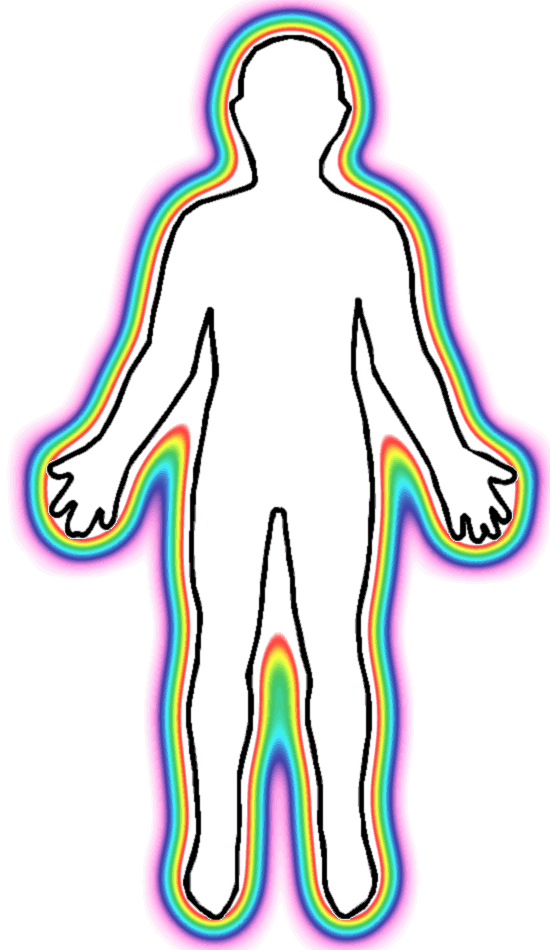 What are you hoping we can help with?  (Describe and Circle Areas Involved)          Front                           BackWhat are you hoping we can help with?  (Describe and Circle Areas Involved)          Front                           BackWhat are you hoping we can help with?  (Describe and Circle Areas Involved)          Front                           BackWhat are you hoping we can help with?  (Describe and Circle Areas Involved)          Front                           BackWhat are you hoping we can help with?  (Describe and Circle Areas Involved)          Front                           BackWhat are you hoping we can help with?  (Describe and Circle Areas Involved)          Front                           BackWhat are you hoping we can help with?  (Describe and Circle Areas Involved)          Front                           BackWhat are you hoping we can help with?  (Describe and Circle Areas Involved)          Front                           BackPlease answer ALL of the following:Please answer ALL of the following:Please answer ALL of the following:Please answer ALL of the following:Please answer ALL of the following:Please answer ALL of the following:Please answer ALL of the following:Please answer ALL of the following:Please answer ALL of the following:Are you taking any anticoagulants?Are you taking any anticoagulants?Are you taking any anticoagulants?Are you taking any anticoagulants?Are you taking any anticoagulants?Are you taking any anticoagulants?Are you taking any anticoagulants?Yes          NoYes          NoAre you taking any medication that is known to increase sensitivity to sunlight?Are you taking any medication that is known to increase sensitivity to sunlight?Are you taking any medication that is known to increase sensitivity to sunlight?Are you taking any medication that is known to increase sensitivity to sunlight?Are you taking any medication that is known to increase sensitivity to sunlight?Are you taking any medication that is known to increase sensitivity to sunlight?Are you taking any medication that is known to increase sensitivity to sunlight?Yes          NoYes          NoDo you have a known sensitivity to MLS Laser?Do you have a known sensitivity to MLS Laser?Do you have a known sensitivity to MLS Laser?Do you have a known sensitivity to MLS Laser?Do you have a known sensitivity to MLS Laser?Do you have a known sensitivity to MLS Laser?Do you have a known sensitivity to MLS Laser?Yes          NoYes          NoDo you have a seizure disorder triggered by light?Do you have a seizure disorder triggered by light?Do you have a seizure disorder triggered by light?Do you have a seizure disorder triggered by light?Do you have a seizure disorder triggered by light?Do you have a seizure disorder triggered by light?Do you have a seizure disorder triggered by light?Yes          NoYes          NoAre you or could you be pregnant?Are you or could you be pregnant?Are you or could you be pregnant?Are you or could you be pregnant?Are you or could you be pregnant?Are you or could you be pregnant?Are you or could you be pregnant?Yes          NoYes          NoAre you aware of carrying any sort of infectious disease?Are you aware of carrying any sort of infectious disease?Are you aware of carrying any sort of infectious disease?Are you aware of carrying any sort of infectious disease?Are you aware of carrying any sort of infectious disease?Are you aware of carrying any sort of infectious disease?Are you aware of carrying any sort of infectious disease?Yes          NoYes          NoIf Yes, Please Describe:If Yes, Please Describe:If Yes, Please Describe:If Yes, Please Describe:If Yes, Please Describe:If Yes, Please Describe:If Yes, Please Describe:If Yes, Please Describe:If Yes, Please Describe:Do you have an HIV Positive History?Do you have an HIV Positive History?Do you have an HIV Positive History?Do you have an HIV Positive History?Do you have an HIV Positive History?Do you have an HIV Positive History?Do you have an HIV Positive History?Yes          NoYes          NoDo you have areas of suspicious, potential, or known cancerous tissue?Do you have areas of suspicious, potential, or known cancerous tissue?Do you have areas of suspicious, potential, or known cancerous tissue?Do you have areas of suspicious, potential, or known cancerous tissue?Do you have areas of suspicious, potential, or known cancerous tissue?Do you have areas of suspicious, potential, or known cancerous tissue?Do you have areas of suspicious, potential, or known cancerous tissue?Yes          NoYes          NoIf Yes, Please list areas:If Yes, Please list areas:If Yes, Please list areas:If Yes, Please list areas:If Yes, Please list areas:If Yes, Please list areas:If Yes, Please list areas:Do you have areas of active hemorrhage?Do you have areas of active hemorrhage?Do you have areas of active hemorrhage?Do you have areas of active hemorrhage?Do you have areas of active hemorrhage?Do you have areas of active hemorrhage?Do you have areas of active hemorrhage?Yes          NoYes          NoHave you had a steroid injection in the last 2-3 weeks?Have you had a steroid injection in the last 2-3 weeks?Have you had a steroid injection in the last 2-3 weeks?Have you had a steroid injection in the last 2-3 weeks?Have you had a steroid injection in the last 2-3 weeks?Have you had a steroid injection in the last 2-3 weeks?Have you had a steroid injection in the last 2-3 weeks?Yes          NoYes          NoDo you have a pacemaker?Do you have a pacemaker?Do you have a pacemaker?Do you have a pacemaker?Do you have a pacemaker?Do you have a pacemaker?Do you have a pacemaker?Yes          NoYes          NoAre there any areas of your body where you have no feeling?Are there any areas of your body where you have no feeling?Are there any areas of your body where you have no feeling?Are there any areas of your body where you have no feeling?Are there any areas of your body where you have no feeling?Are there any areas of your body where you have no feeling?Are there any areas of your body where you have no feeling?Yes          NoYes          NoHave you ever had a laminectomy?Have you ever had a laminectomy?Have you ever had a laminectomy?Have you ever had a laminectomy?Have you ever had a laminectomy?Have you ever had a laminectomy?Have you ever had a laminectomy?Yes          NoYes          NoDo you have an implanted neurostimulation device (on OR off)?Do you have an implanted neurostimulation device (on OR off)?Do you have an implanted neurostimulation device (on OR off)?Do you have an implanted neurostimulation device (on OR off)?Do you have an implanted neurostimulation device (on OR off)?Do you have an implanted neurostimulation device (on OR off)?Do you have an implanted neurostimulation device (on OR off)?Yes          NoYes          NoDo you have tattoos?Do you have tattoos?Do you have tattoos?Do you have tattoos?Do you have tattoos?Do you have tattoos?Do you have tattoos?Yes          NoYes          NoIf yes, over what body areas?	If yes, over what body areas?	If yes, over what body areas?	If yes, over what body areas?	If yes, over what body areas?	If yes, over what body areas?	If yes, over what body areas?	If yes, over what body areas?	If yes, over what body areas?	Please Initial after each of the following:Please Initial after each of the following:I understand that MLS Laser Therapy is a non-covered service by insurance companies.I understand that my insurance company will not be billed and I cannot bill my insurance company for MLS Laser Therapy.I understand that payments & packages for MLS Laser Therapy are separate from any chiropractic accounts.Your first exam and treatment are $190.  The doctor will make a recommendation for future treatment based on his/her findings.  After the first session, sessions are $90.  Individual package options will be presented upon completion of your first session.We request 24 Hours’ notice for rescheduling or cancelling appointments.  There is a $90 fee for a No Call/No Show Missed Appointments.